Review Day 3 WorksheetName: __________________________________________ Period: ____________Directions: Indicate whether the following representations are linear, exponential, or neither on the line provided. Provide a justification for each answer.3, 6, 9, 12…		______________________________________Justification:180, 160, 140, 120…	______________________________________Justification:8, 16, 32, 64, 128…	______________________________________Justification:5.6.7. A plumber charges a fee of $80 to come out to your house plus an additional $45 an hour8-10. Choose 3 of the problems from # 1 –7 and create an equation and sketch a graph for each of them.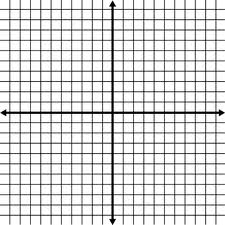 	a. 	b.	c.010011502200325043005350050125212.536.2543.12551.5625019115211375-17-9